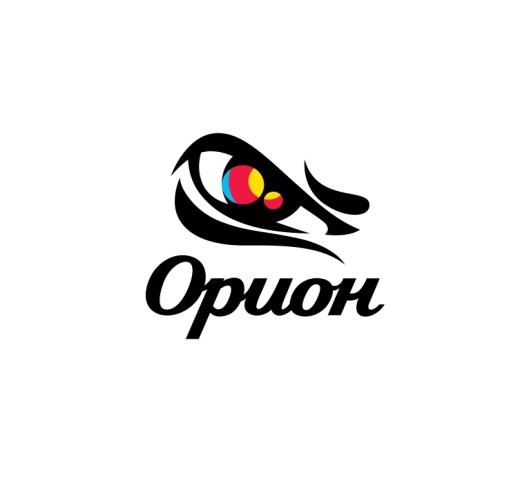 Проект календаря соревнований ССК «Орион» на летний сезон 2015.**Дата и время соревнований могут быть изменены.   Уточнение информации по тел.: 8 (812) 995-38-45.Дата соревнованияВремя начала соревнованияНазвание соревнованияФормат соревнованияМесто проведения26.04.1512:00Открытие летнего сезона50м.+30м.+финалыГражданский пр., д. 717.05.1511:00Летний Чемпионат ССК «Орион»Круговые спарринги на 50м. + финалыГражданский пр., д. 714.06.1511:00Летний Кубок ССК «Орион»Круговые спарринги на 50м. + финалыГражданский пр., д. 723.08.1511:00Закрытие летнего сезона50м.+ 50м.+финалыГражданский пр., д. 7